Re-opening to more students - guidance for parents & carers of Year 10 studentsPrinciplesThe government expectation is now that we will be able to offer face to face support for a quarter of year 10 at one time to support their remote education.Our basic principle in opening for Year 10s is that we are treating students as individuals and seeking to address individual learning and pastoral needs.  We are supporting remote learning, not replacing it.In summary, we will invite Year 10s to come in on one day during the week beginning 22nd June according to their section.  They will meet with their form tutors, discuss their wellbeing and review their learning and get online help direct from the relevant teachers.  We will then use the information from the review in that week to plan small group teaching in various subjects with subject specialists for the following weeks to address specific issues which cannot be resolved remotely.  We will invite specific students for specific days from the second week onwards.Practical details for the 1st day back for each student:  Some of this is going to sound very strict, but it needs to be to ensure the health and safety of students and staff.  We will be friendly and welcoming, as you would expect of us, and we are looking forward very much to seeing our Year 10s again, but the rules around distancing given to us by the government are very strict. Year 10s are to come into school according to their section colour:
•    Monday 22nd June – Red
•    Tuesday 23rd June – Yellow
•    Wednesday 24th June – Indigo
•    Thursday 25th June - BlueTransport and times of the dayA school bus will run from Blackburn following the “500 special” route which is on the website here. A bus will also run from Preston following the normal route.  In line with government guidance we are encouraging students not to use the bus but to find other ways of coming into school.  If students are using the bus then social distancing of 2m is essential – government guidance on the use of transport is here.  These buses will arrive in school at 8.45am. All Year 10s not travelling by school bus are to arrive at 10am.  The session will finish at 2pm.  Students can leave at that time or, if they are waiting for the bus, they will be supervised until they leave at 3.05pm.What will Year 10 need to bring?They do not need to be in uniform. The guidance is clear that they must arrive in clean clothes which will need to be washed when they get home and we realise that this is not possible with school uniform. Please ensure that the clothes that the students wear are appropriate and sensible. Students will not be allowed to wear hats and caps in school. They may bring their own sandwiches or they can order grab bags in school when they get here.  They need to bring a bottle of water. They must bring their own stationery – we cannot lend it. We will provide a laptop which will be properly cleaned at the end of each day.  What will Year 10 be doing during their first day in school?They will be working in the science block in their form groups (on average 6 students).  Each student will have a laptop at a fixed place in the room separated by at least 2m.  There will be 3 members of staff (2 teachers with a teaching assistant) between 2 rooms so the “bubble” will be 12 students and 3 members of staff.  Students will be in this “bubble” throughout the day including during supervised breaks outside.  They will be working with their form tutor on an individual basis to find out what support they need with their learning and how much study they have done in their various subjects.  They will use Microsoft Teams to communicate with their subject teachers to get specific help during the day.  Their tutors will also be talking to them about their wellbeing and any support that they might need.  This will all inform our planning for the following weeks.Hygiene and safety arrangementsThere will be sanitiser and soap available in the rooms and students will be instructed to wash their hands on arrival and regularly throughout the day.  Students will remain in the same room with the same staff.  There will be supervised breaks outside, but social distancing must be maintained and the breaks will be taken with their “bubble”, not with any other students. Students will use the toilets in the Science block.  There will be no shared equipment.Responsible, safe, independent behaviourThis is very simple.  If students cannot abide by the social distancing and safety rules and obey reasonable instructions they endanger others.  We cannot use any of our normal school behaviour management strategies so students have to be independent and responsible – if they can’t do that then they can’t be in school and parents and carers will be asked to collect them swiftly.Key worker and vulnerable student provisionPlease note that vulnerable student and key worker provision will remain as now – they will not mix with the Year 10s.  Any Year 10s who are accessing the key worker provision will join the relevant Year 10 group on the appropriate day.AttendancePlease note that, while we strongly encourage all our Year 10s to take up this offer of support, the government has been clear that there are no sanctions such as fines for non-attendance at this time.What now?Should you have any questions or queries about this offer of provision, please contact school using the usual methods.  We need to find out who will be attending so a text will be sent to all Year 10 parents and carers on Tuesday 16th June asking you to confirm whether your son or daughter will be attending during the week beginning the 22nd June.  It is very important that only those students who we are expecting turn up to school on the relevant day.Best wishes at this strange time… 
James Harris
Headteacher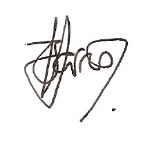 